Дистанционное обучение с 27.04 - 30.04Группа « Елочка»Окружающий мир  -  «Москва – столица нашей Родины» 
https://videouroki.net/razrabotki/moskva-stolitsa-nashiei-rodiny.html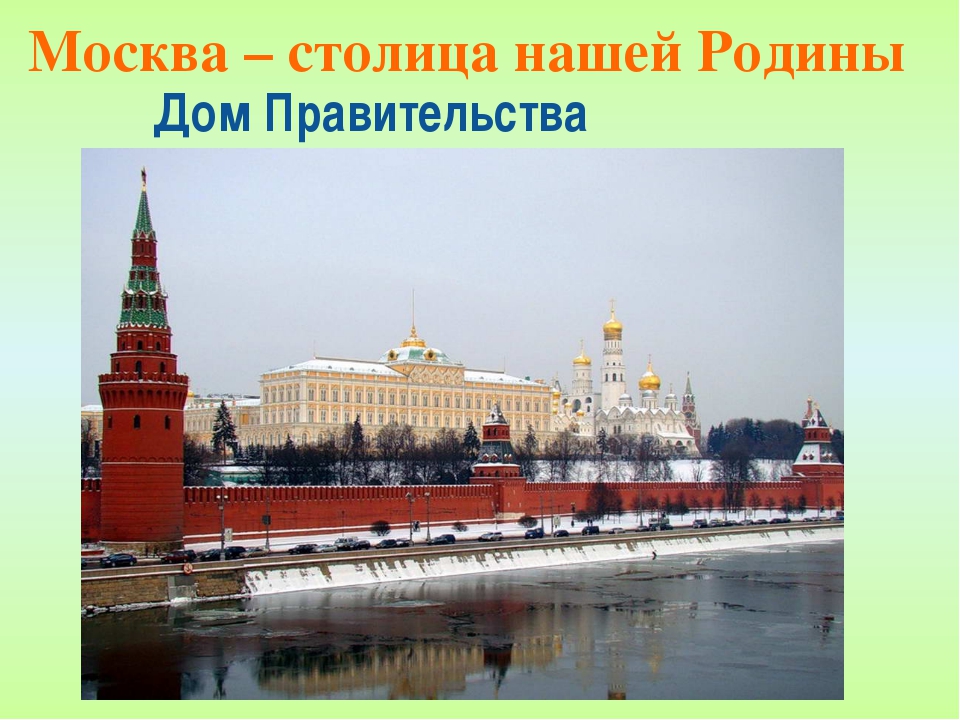 Побеседуйте с детьми о столице..
Развивайте умение поддерживать беседу. 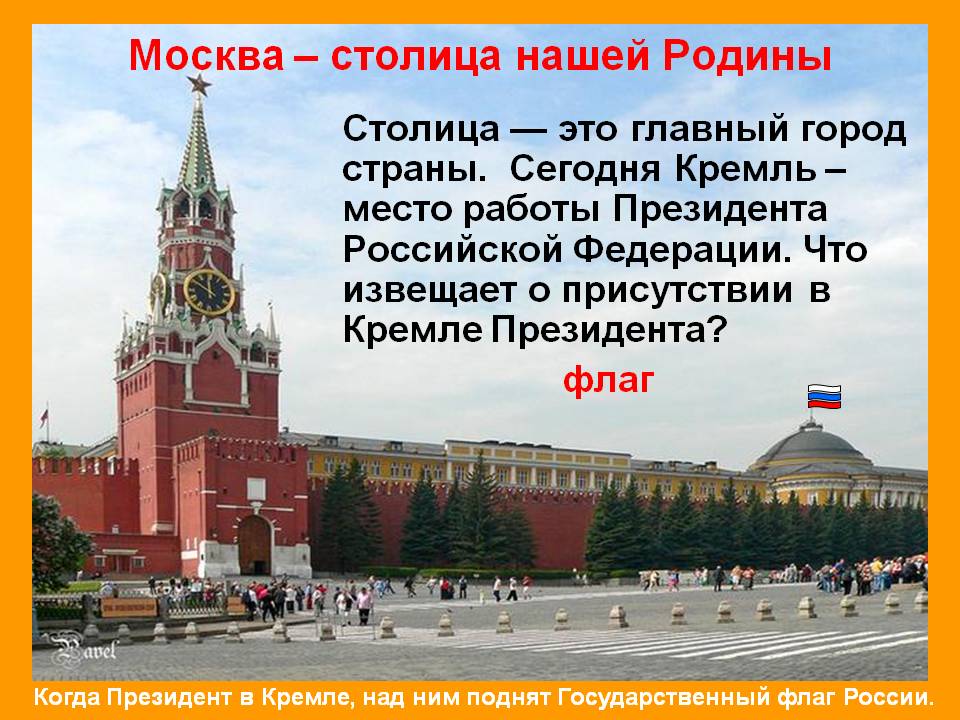 Развитие речи-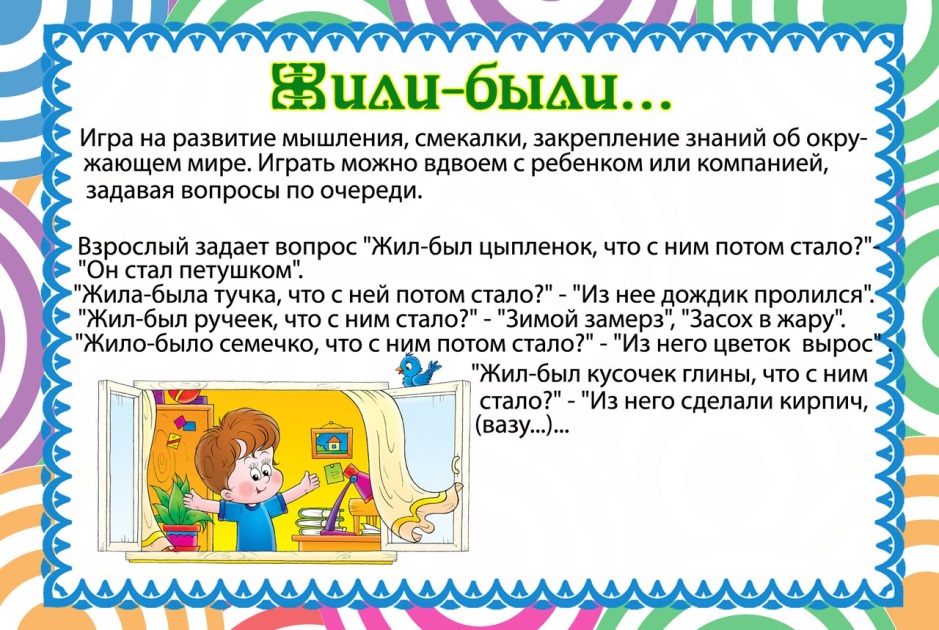 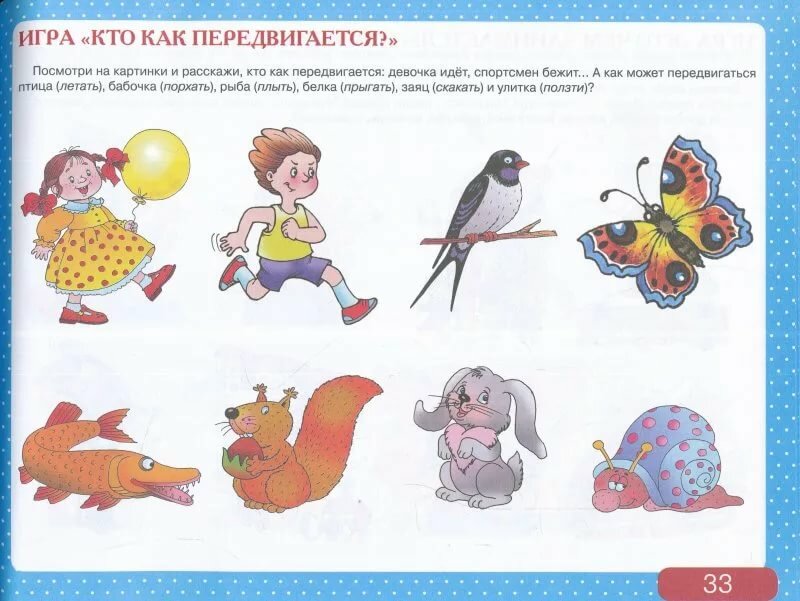  Художественная литература – «Чтение произведения С.Михалкова «Дядя Степа»https://nsportal.ru/detskiy-sad/razvitie-rechi/2015/12/20/konspekt-zanyatiya-po-razvitiyu-rechi-v-sredney-gruppe-chtenie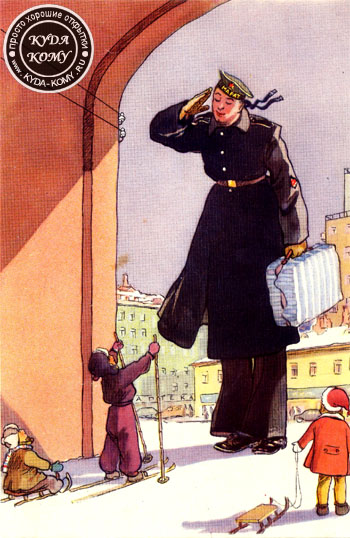 - Познакомить ребенка с новым произведением, учить характеризовать поступки героя.- Продолжать учить отвечать на вопросы по содержанию произведения, активизировать словарь: называть слова с противоположным значением, обозначающим величину.- Развивать внимание, мышление, память, познавательные интересы.- Воспитывать уважение к взрослым, интерес к их профессиям.Рассказать ребенку, что люди бывают высокого и низкого роста. Для детей все взрослые высокие.Прочитать ребенку об этом стихи Сергея Михалкова «Дядя Степа».(Выборочное чтение произведения: стр. – стр.)- Спросить у ребенка понравился ему стихотворный рассказ?- Кто написал его?- Как звали героя рассказа?- Спросить почему все любили Дядю Степу?- Какие смелые поступки он совершил? (перечислить о чем прочитала мама)- Где в армии служил Дядя Степа? (На флоте, на корабле)-Почему именно на корабле служил Дядя Степа?- Что можно сказать про него, каким он был?(Добрым, смелым, храбрым)В ходе беседы реб, вспоминая текст, формулируют ответ, мама помогает подобрать нужное слово, напоминает события и зачитывает отрывки.	Подводит ребенка к тому, что бы реб правильно оценивали поступки героя и характеризовали его.- Кем стал дядя Степа? (Моряком)- Давайте поиграем в морскую игру! (5-ти минутка)Игра «Море волнуется раз…» (повторить 2-3 раза)(фигура моряка; фигура рыбки; фигура зайчика)- Как прозвали ребята  дядю Степу? (Маяком)- Ребята, МАЯК – это высокая башня на берегу моря и с нее прожектором освещается море, показывая путь кораблям.(Показывает мама иллюстрации маяка)- Отгадайте загадки:                                         ***	Великан стоит в порту, освещая темноту,	И сигналит кораблям: «Заходите в гости к нам!»                                                                      (Маяк)                                          ***	Паровоз без колес! Вот так чудо-паровоз!	Не с ума ли он сошел – прямо по морю пошел!                                                                   (Корабль)(Показывает мама иллюстрацию моряка на фоне корабля и корабль)- Давайте построим корабль и поплывем по морю, как дядя Степа.(С помощью мамы реб из стульев выстраивают корабль и разворачивают сюжетно-ролевую игру.)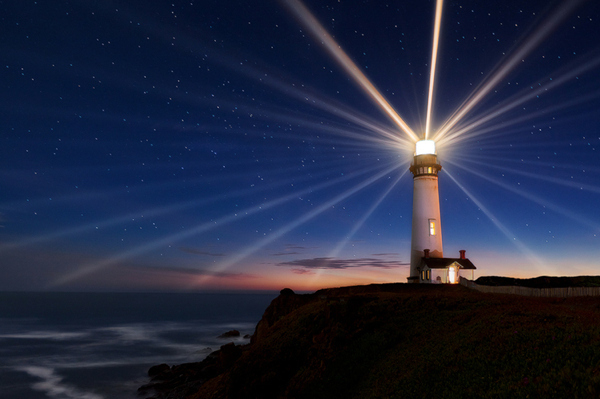 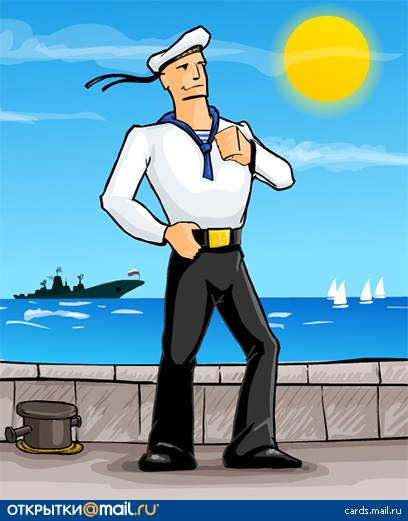 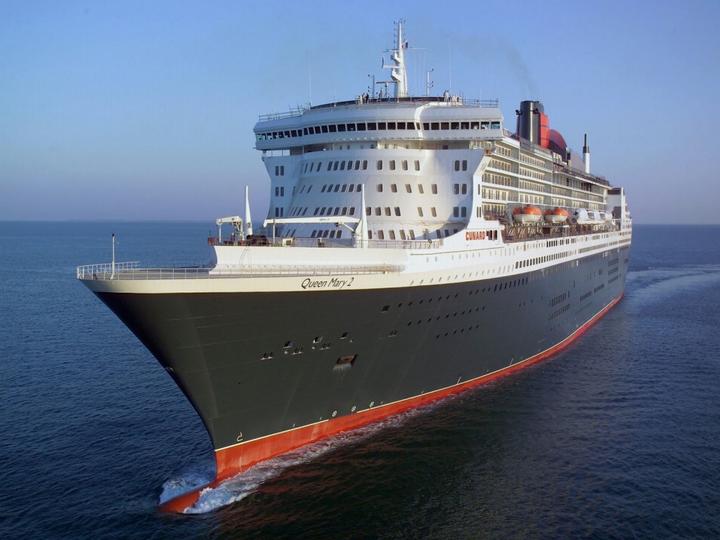 Математика -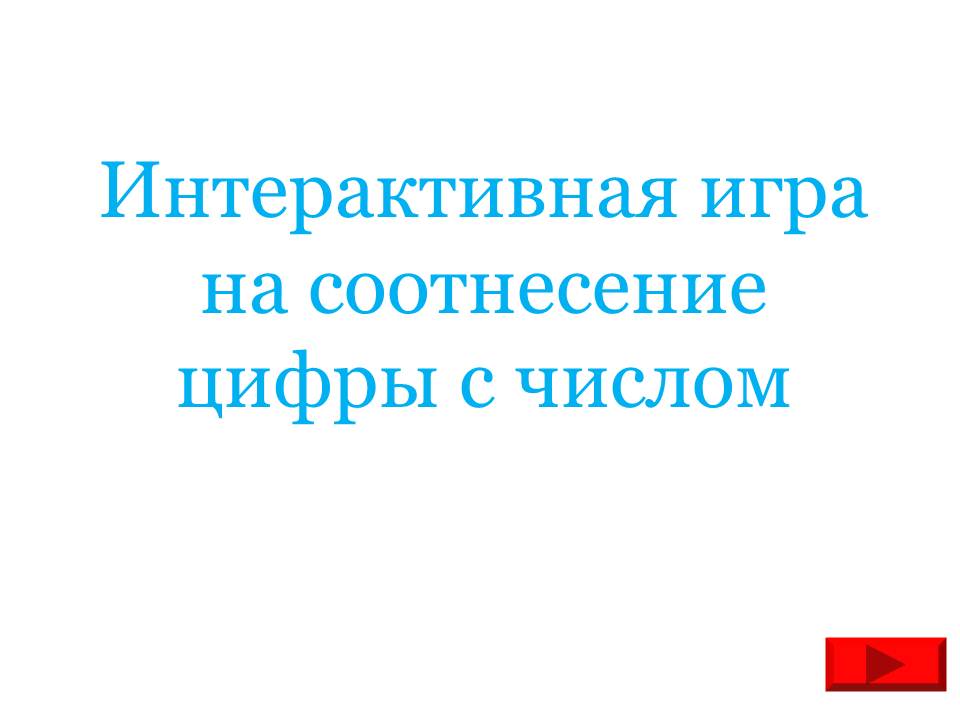 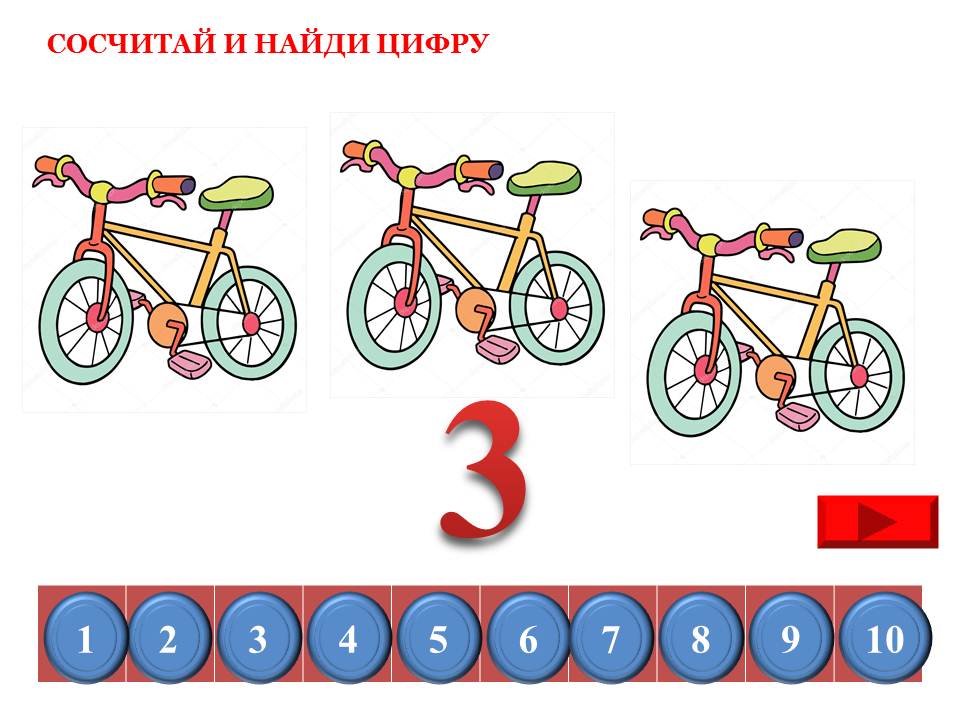 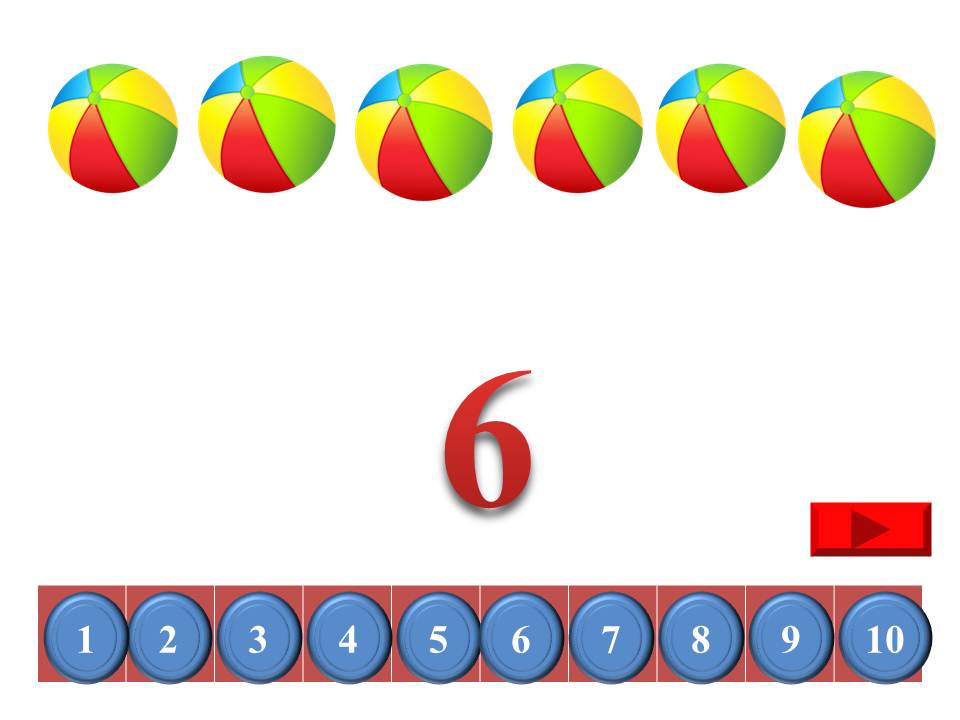 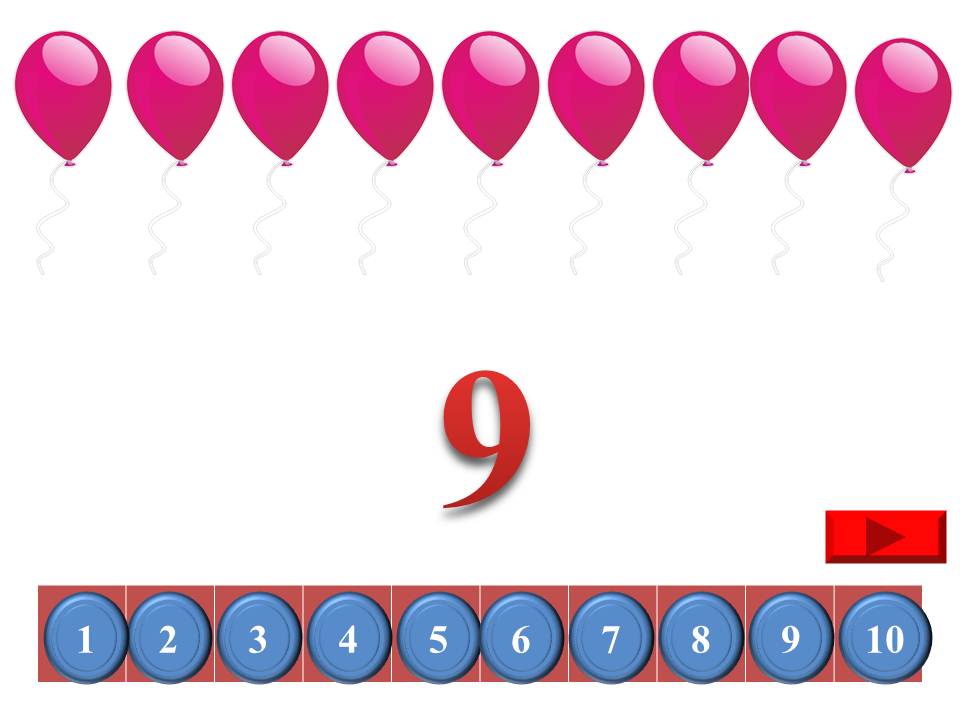 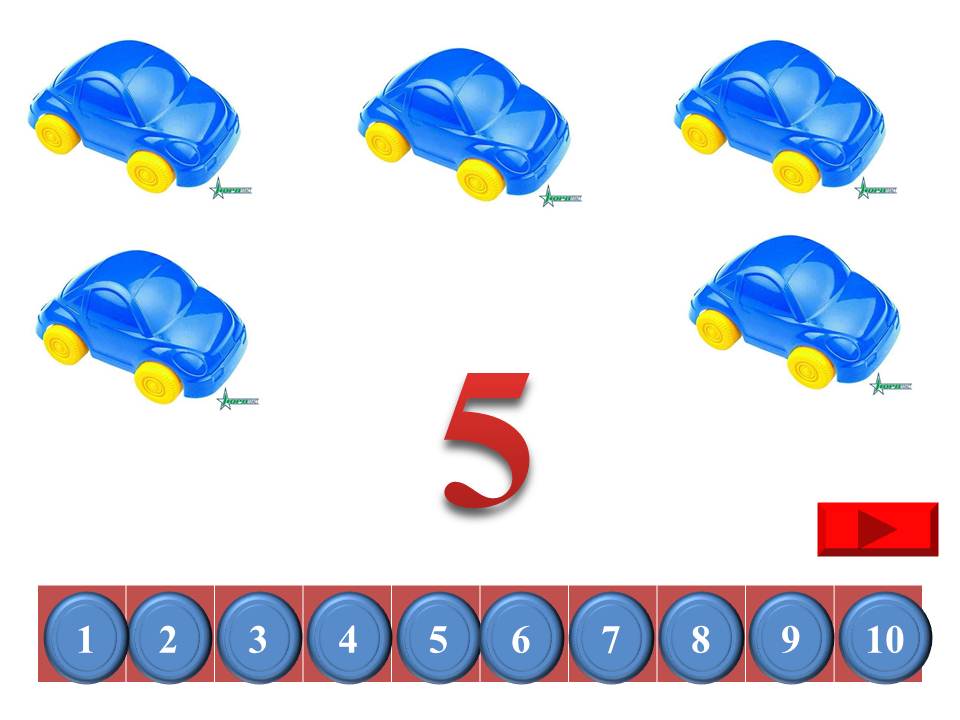 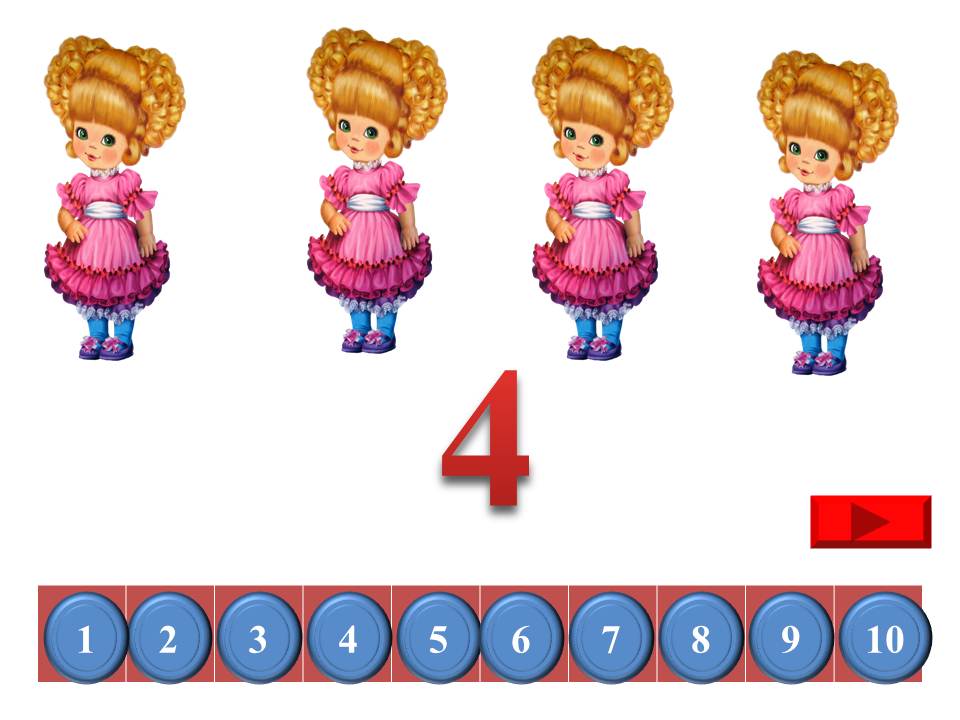 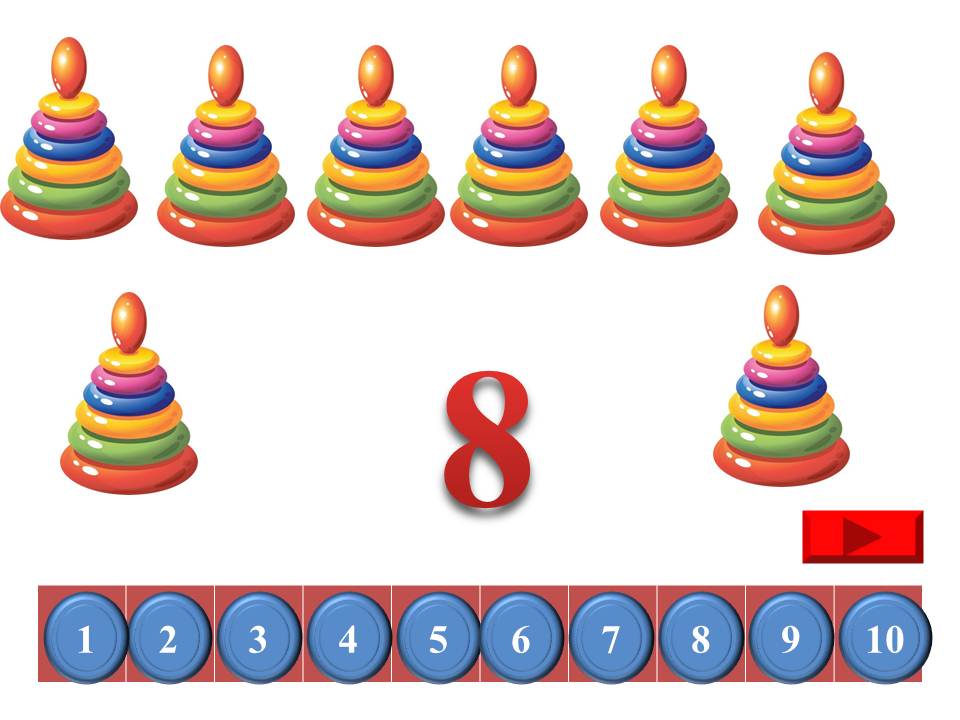 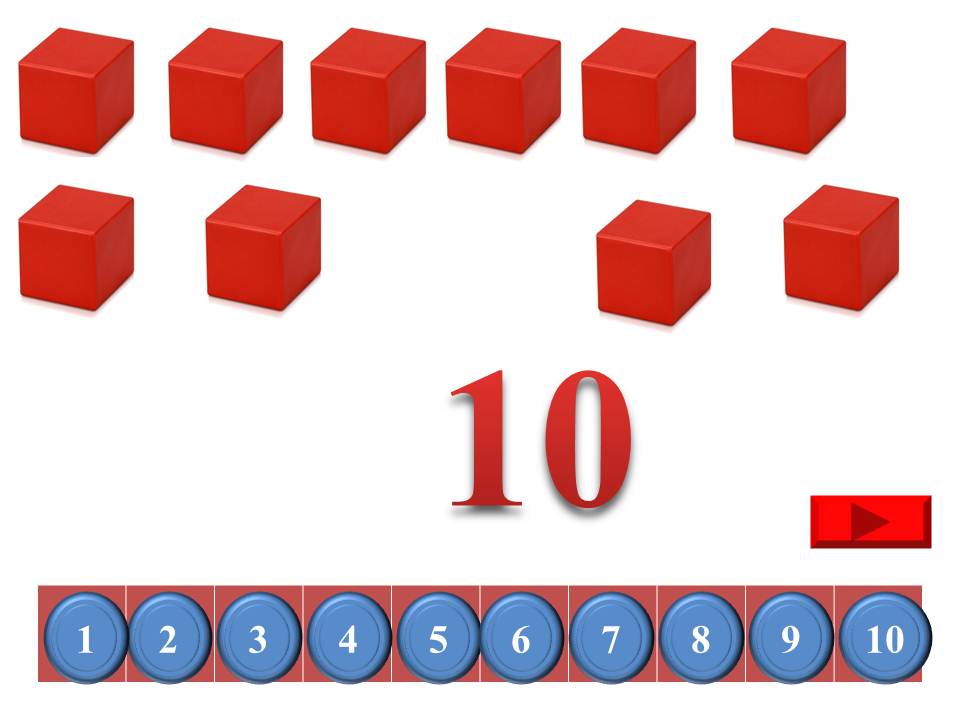 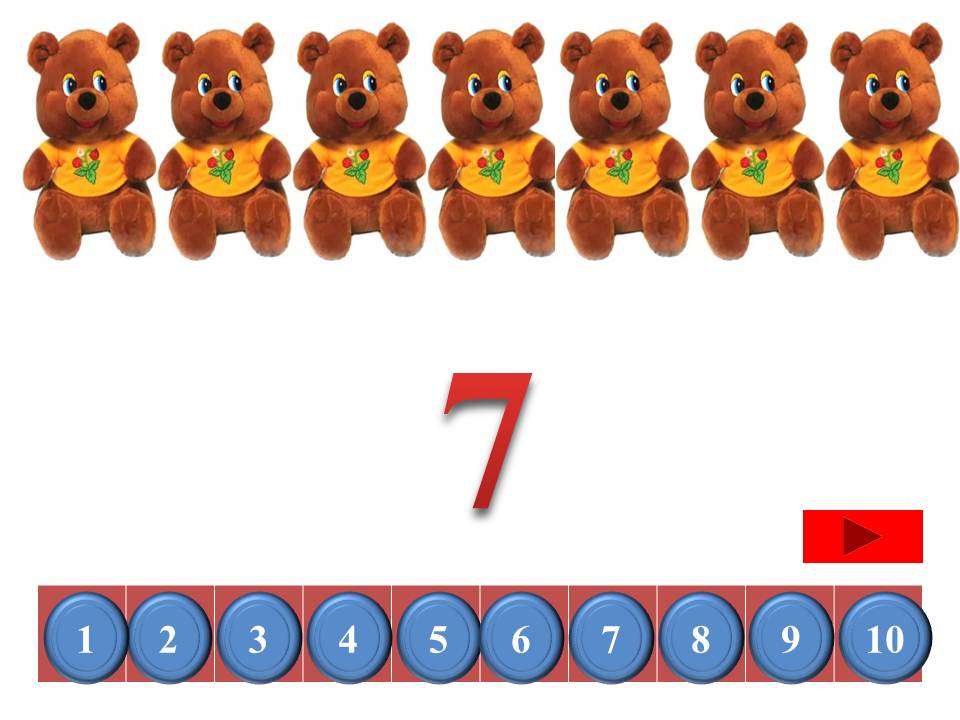 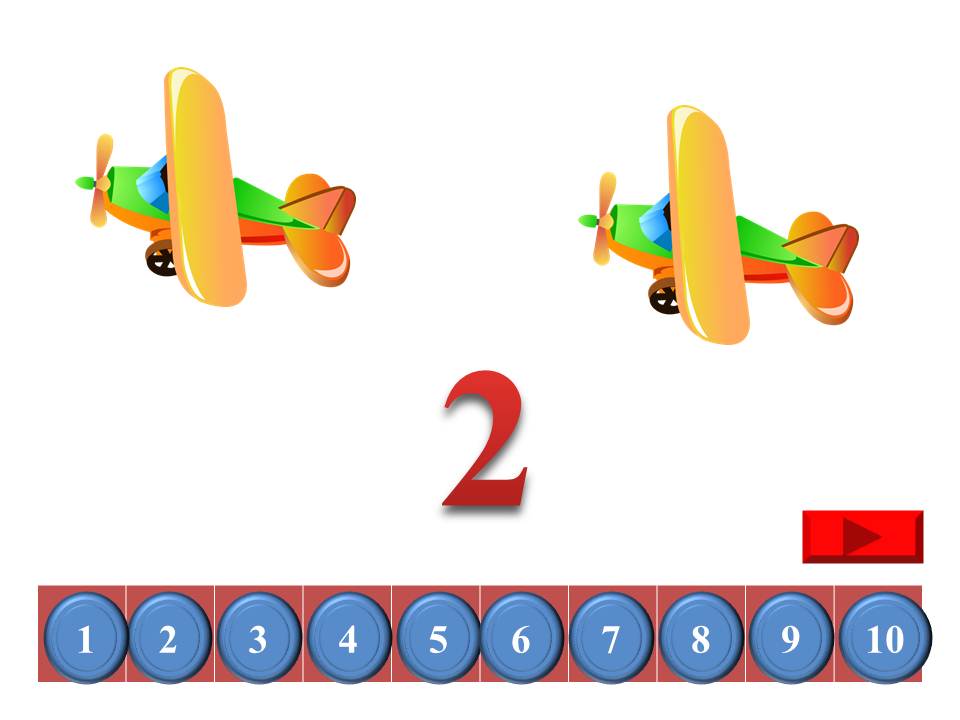 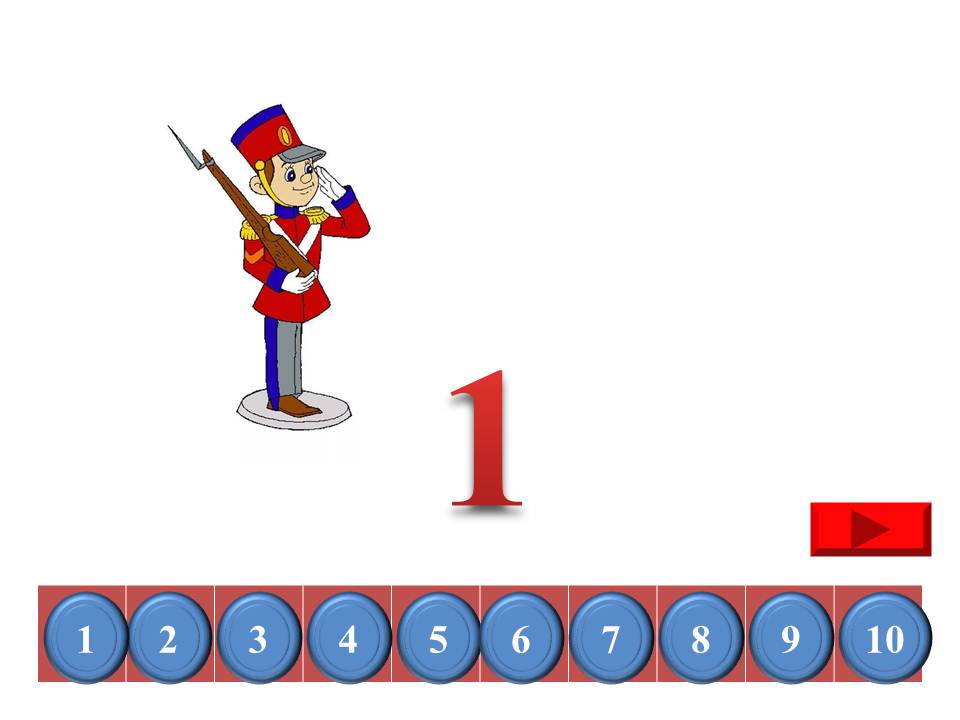 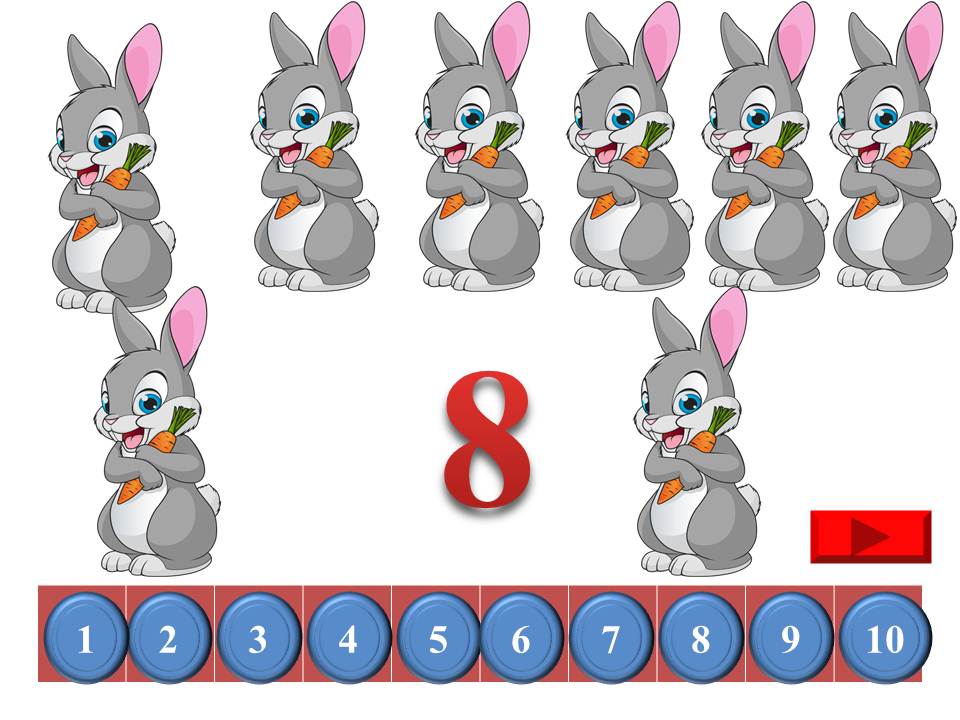 На учи.ру https://uchi.ru/teachers/groups/8927780/subjects/1/course_programs/0/lessons/1300